___________________________________				 ( IME I PREZIME / TVRTKA ) _________________________________( OIB )_________________________________( ADRESA )_________________________________( TELEFON / MOB )GRAD PULAUpravni odjel za komunalni sustav i upravljanje imovinomOdsjek za izgradnju, održavanje i prometPododsjek za održavanje i prometForum 2, 52100 PulaZ A H T J E VMolim Naslov da mi odobri prilagođavanje javno prometne površine kolnom ulazu na adresi________________________________________________________u Puli, na k.č. br.______________________________________k.o.__________________________________.Prilozi:- situacija- građevinska dozvola ili uvjeti ishođeni od nadležnog javnopravnog tijela - prometni elaborat uvođenja privremene regulacije prometa ili shema iz Pravilnika o privremenoj regulaciji prometa i označavanju te osiguranju radova na cestama______________________(potpis podnositelja zahtjeva)Upravna pristojba u iznosu od 70,00 kuna naplaćena je temeljem članka na 1. Zakona o upravnim pristojbama (“Narodne novine” br. 115/16) i Tar. br. 1. i 2. Uredbe o tarifi upravnih pristojbi (“Narodne novine” br. 92/21, 93/21 i 95/21) i poništena na podnesku.  Izjava:Upoznat/a sam s odredbama Zakona o elektroničkoj ispravi (N.N. br. 150/05), te izričito izjavljujem da sam suglasan/na da mi Grad Pula sva pismena povodom ovog zahtjeva dostavlja elektroničkim putem.e-mail adresa na koju želim primati pismena: ___________________________________________________________________(potpis)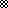 